Физика на   21.09.2022    6 группа        Андреева НИЗапишите конспект в тетрадь. 
Придёте в техникум проверю и поставлю оценку.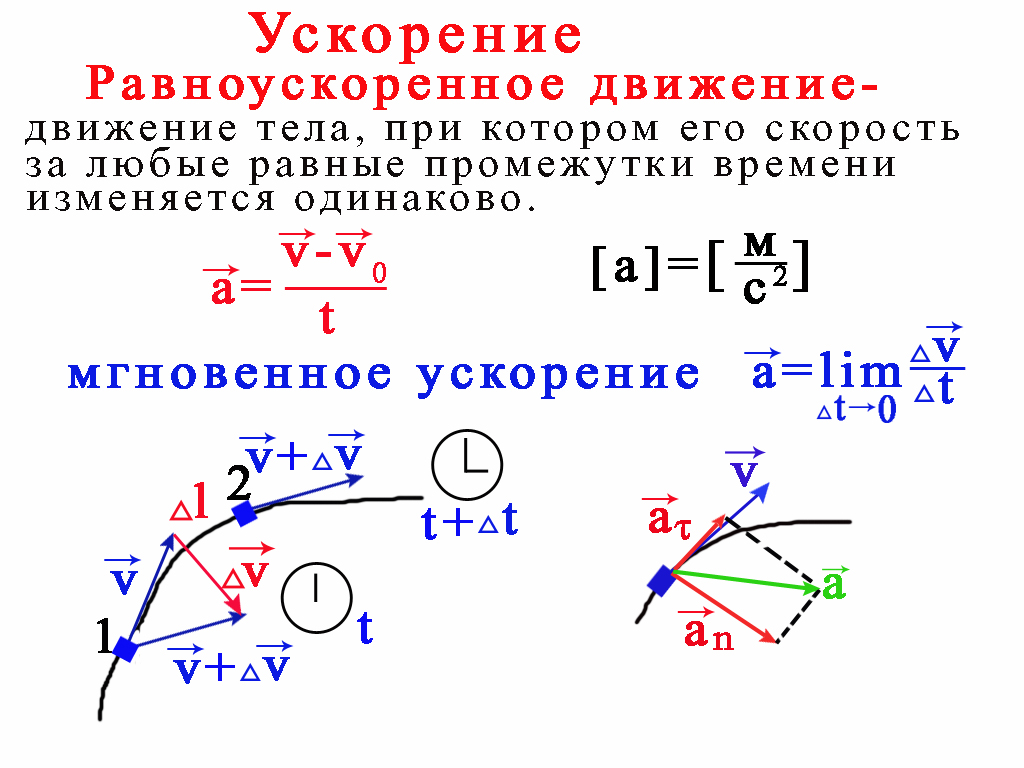 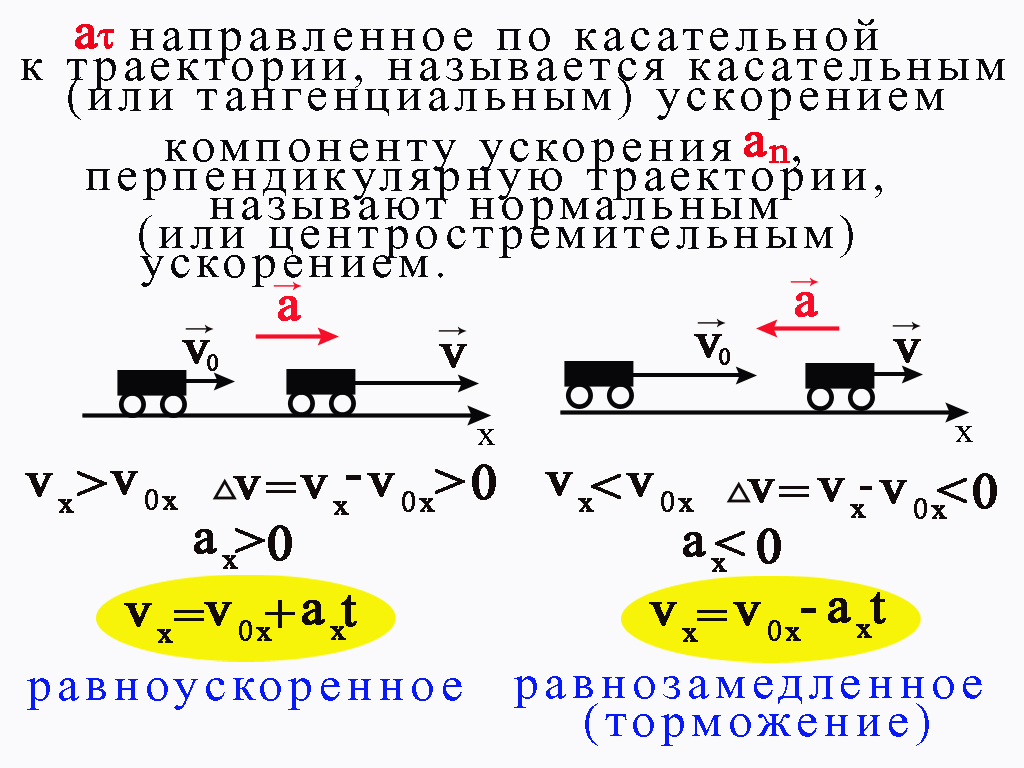 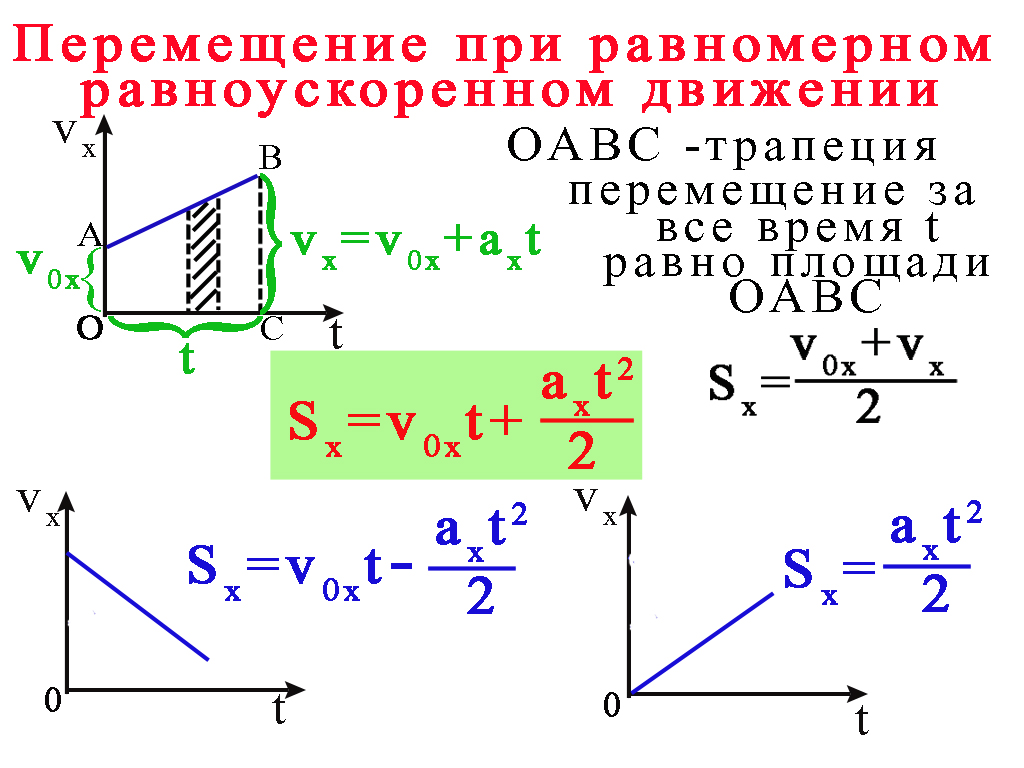 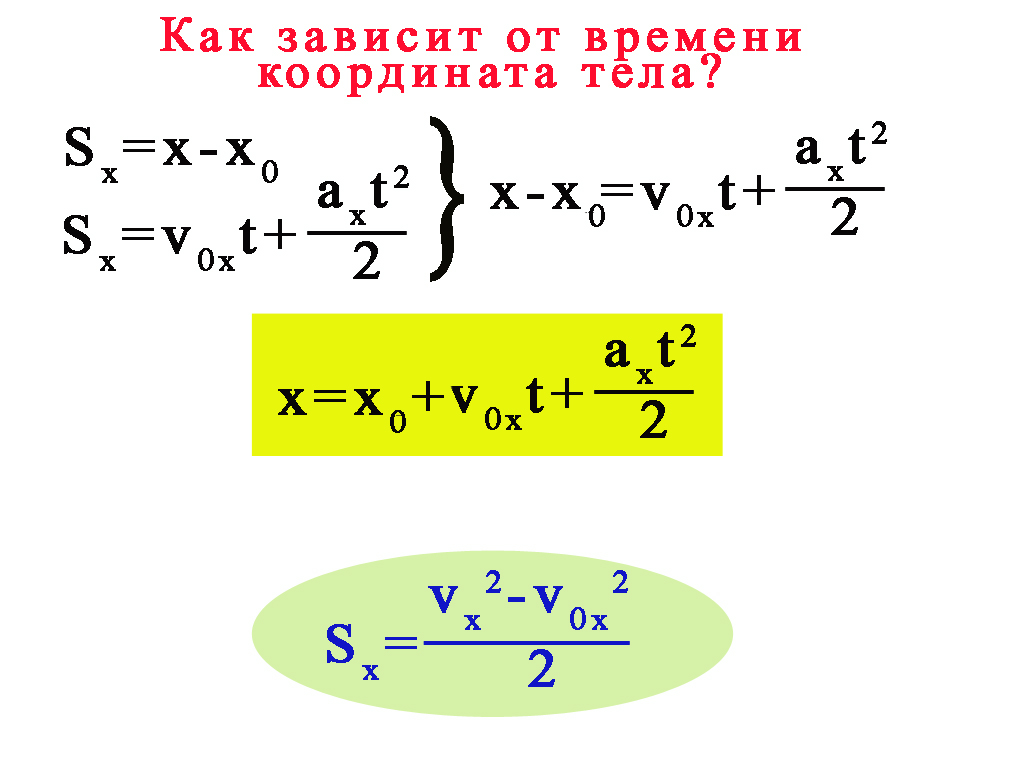 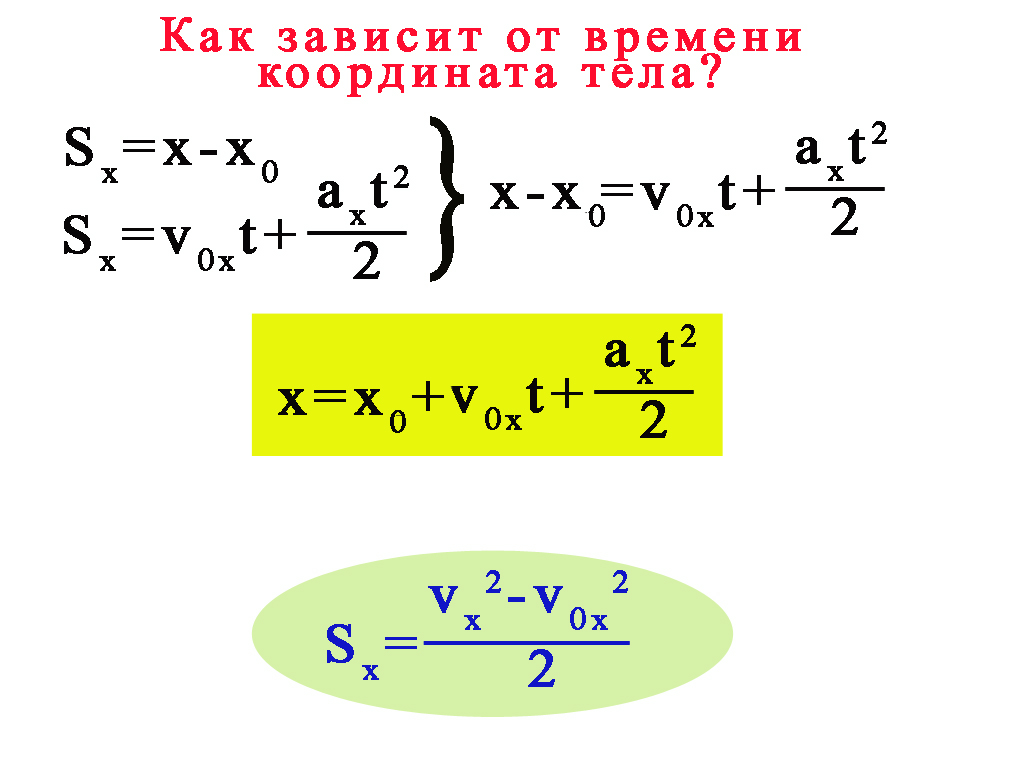 Свободное падение.	Падение тел в безвоздушном пространстве называют свободным падением.	g = 9,8 м/с2        Ускорение свободного падения(для задач 10 м/с2 )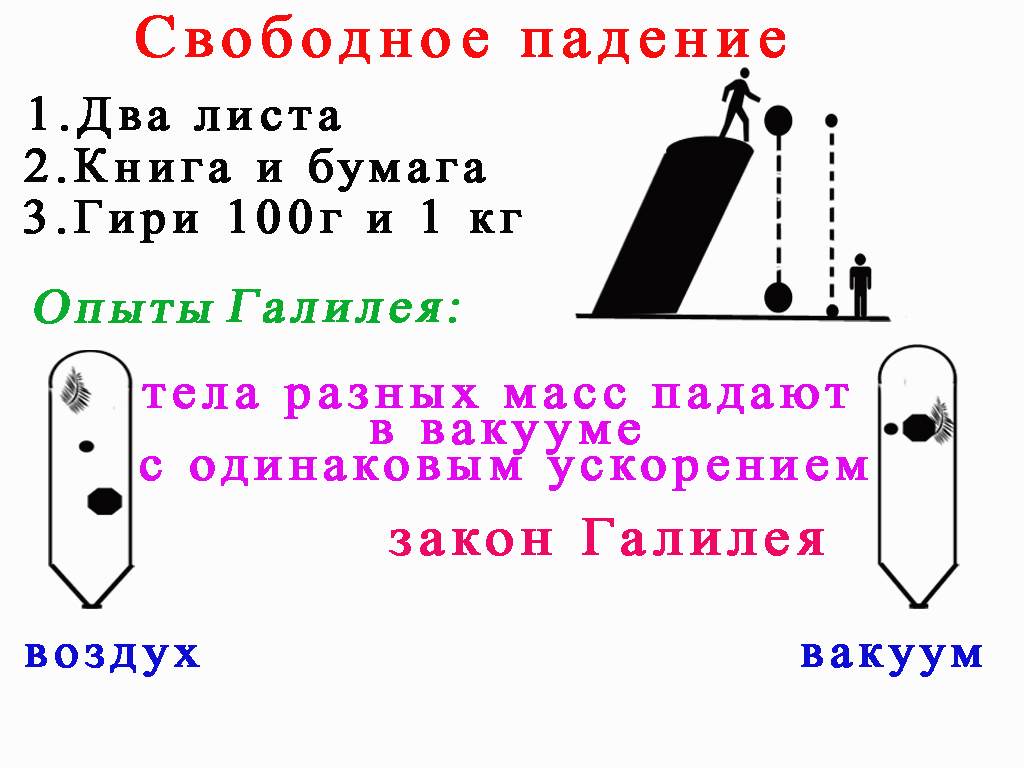 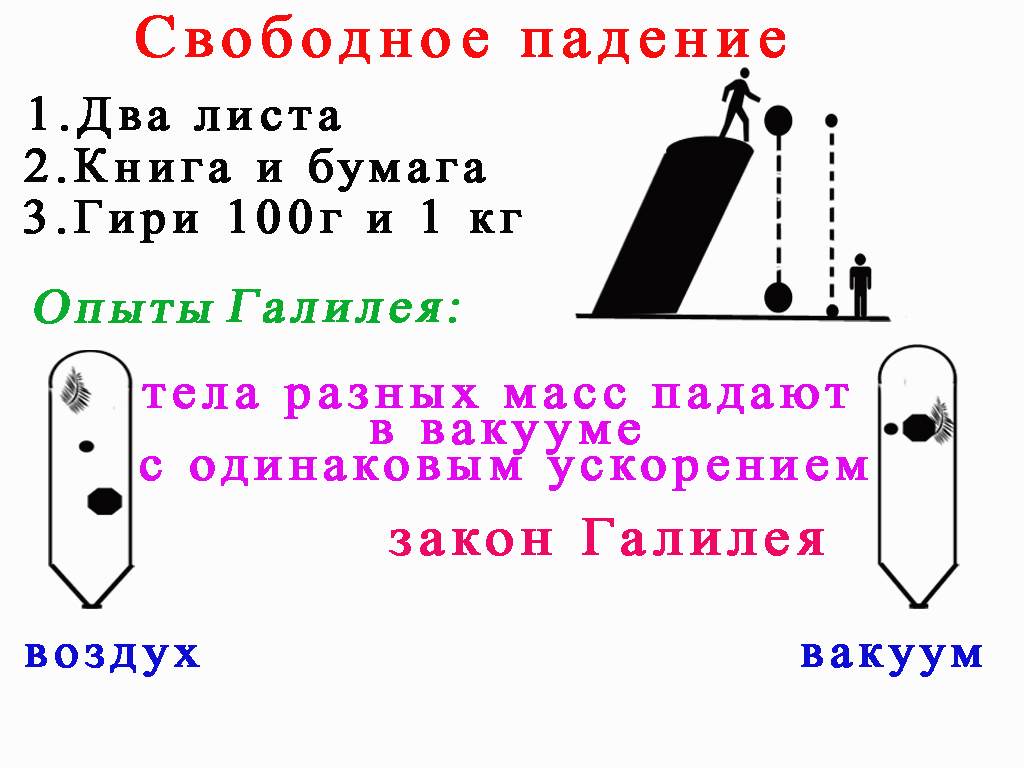 Вакуум – безвоздушное пространство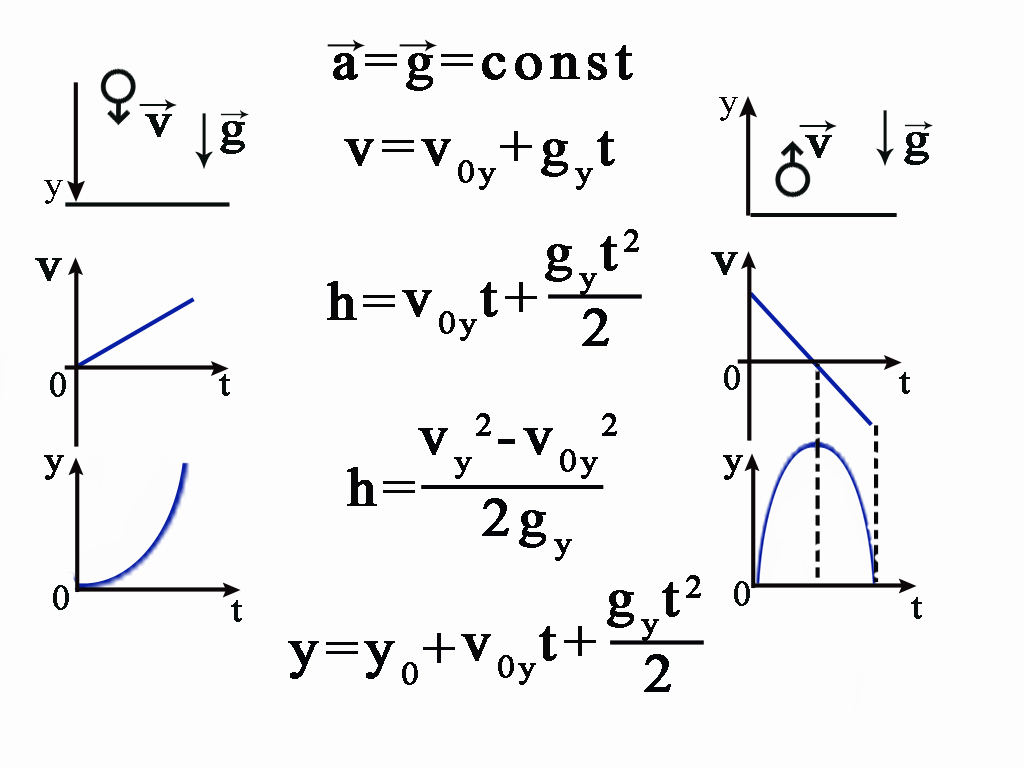 